[afbeelding  kaft][naam][klas]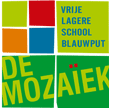 [schooljaar][Titel][Auteur]					[illustrator][uitgeverij]						[jaar van uitgave]						[aantal hoofdstukken][aantal bladzijden][Wanneer speelt het verhaal zich af (ergens in de geschiedenis, in het heden of in de toekomst?][Waar speelt het verhaal zich af (in welk werelddeel, land, plaats, of misschien in welke omgeving?)][Titel][verklaring van de titel]	7[ Teken het hoofdpersonage][Naam van het hoofdpersonage]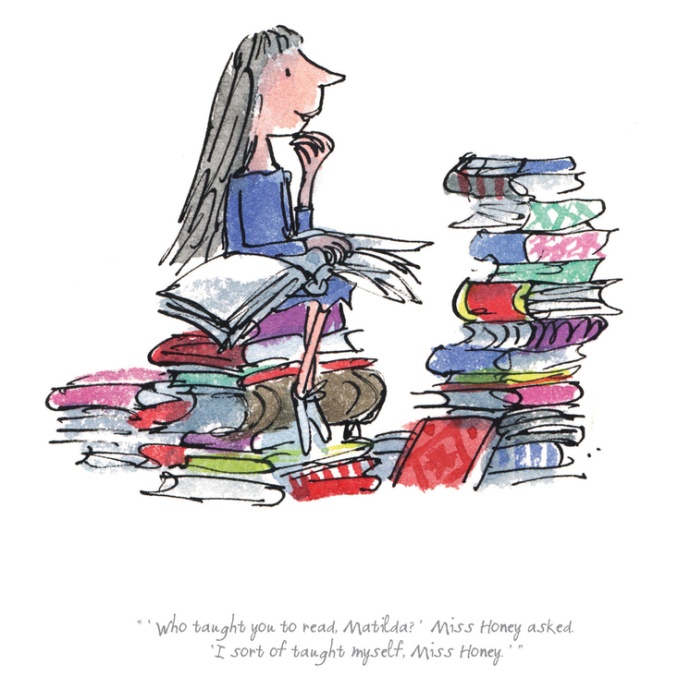 [Schrijf hier je belangrijkste, mooiste, Ontroerendste,… zin uit je fragment.								Van pagina… tot pagina…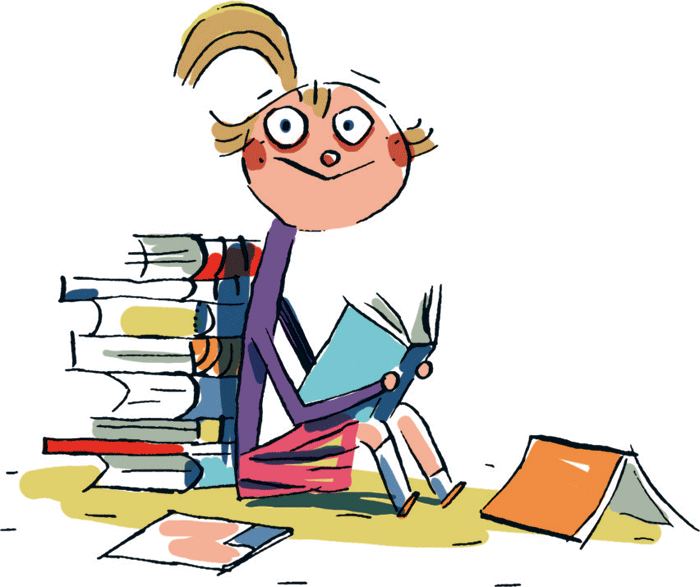 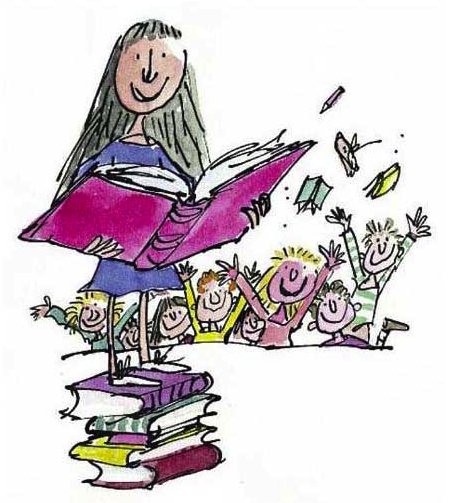 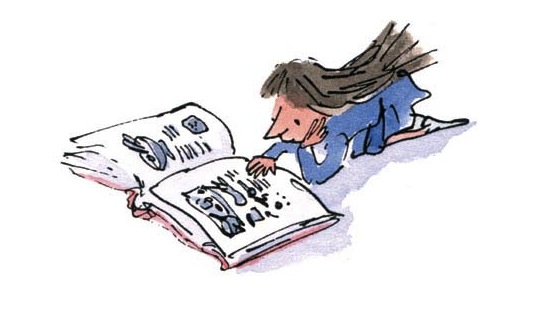 Ik ben tijdig aan deze taak begonnenveel te laatzoals afgesprokenIk ben tijdig aan deze taak begonnen0		0		0 		0		00		0		0 		0		0Ik heb grondig aan deze taak gewerktonvoldoende primaIk heb grondig aan deze taak gewerkt0		0		0 		0		00		0		0 		0		0Ik heb mijn taak ook laten nalezen door iemand andersniet (laten) nakijken zelf en door anderen nagekekenIk heb mijn taak ook laten nalezen door iemand anders0		0		0 		0		00		0		0 		0		0Ik ben tevreden over de inhoudonvoldoendeprimaIk ben tevreden over de inhoud0		0		0 		0		00		0		0 		0		0Ik heb netjes gewerkt, ik ben tevreden over de lay-outslordigheel netjesIk heb netjes gewerkt, ik ben tevreden over de lay-out0		0		0 		0		00		0		0 		0		0Ik ben kalm en rustigwerkpuntjeheel goedIk ben kalm en rustig0		0		0 		0		00		0		0 		0		0Ik spreek luid en duidelijk, gebruik geen stopwoorden (euh,…)werkpuntjeheel goedIk spreek luid en duidelijk, gebruik geen stopwoorden (euh,…)0		0		0 		0		00		0		0 		0		0Ik let op mijn houding, heb  oogcontact,…werkpuntjeheel goedIk let op mijn houding, heb  oogcontact,…0		0		0 		0		00		0		0 		0		0Ik breng mijn werk op een originele manier, kom enthousiast overwerkpuntjeheel goedIk breng mijn werk op een originele manier, kom enthousiast over0		0		0 		0		00		0		0 		0		0Ik volg aandachtig bij andere presentaties werkpuntje heel goedIk volg aandachtig bij andere presentaties 0		0		0 		0		00		0		0 		0		0